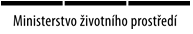 ODESÍLATEL:Mgr. Evžen Doležalředitel odboruposuzování vlivů na životní prostředí a integrované prevenceMinisterstvo životního prostředí Vršovická 65100 10 Praha 10ADRESÁT:Magistrát hlavního města Prahy Odbor územního rozvoje Jungmannova 35/29111 21 Praha 1V Praze dneČ. j.:Vyřizuje: Tel.:24. dubna 2017 19590/ENV/17 Ing. Benková 267 122 486Věc:   Vyjádření   Ministerstva    životního    prostředí    (MŽP)    k    návrhu    Zprávy  o uplatňování Zásad územního rozvoje hl. m. Prahy (ZÚR HMP) v uplynulém období (říjen  2014  –  březen  2017)  a  stanovisko  MŽP  k  potřebě  posouzení  ZÚR  HMP   z hlediska vlivů na životní prostředí s podrobnějšími požadavky na rozsah a obsah vyhodnocení vlivů na životní prostředí k aktualizaci ZÚR HMPMagistrát hlavního města Prahy, odbor územního rozvoje (dále jen „Magistrát HMP“), jako příslušný orgán územního  plánování podle  ustanovení § 7 odst. 1 písm. a) zákona  č. 183/2006 Sb., o územním plánování a stavebním řádu, ve znění pozdějších předpisů (dále jen „stavební zákon“) oznámil, že zpracoval dle § 42 odst. 1 stavebního zákona  návrh Zprávy o uplatňování ZÚR HMP (dále jen „Zpráva“) a vyzval MŽP k uplatnění vyjádření s požadavky na obsah Zprávy a dále  uplatnění  stanoviska  zpracovaného  podle kritérií přílohy č. 8 k zákonu č. 100/2001 Sb., o posuzování vlivů na životní prostředí, ve znění pozdějších předpisů (dále jen „zákon o posuzování vlivů na životní prostředí“)      k potřebě posouzení ZÚR HMP z hlediska vlivů na životní prostředí.MŽP uplatňuje na základě ustanovení § 42 odst. 1 stavebního zákona následující vyjádření s požadavky na obsah Zprávy.Z hlediska obecné ochrany přírody a krajiny:V odst. a) předloženého návrhu Zprávy je potřeba aktualizace ZÚR HMP zdůvodňována novými skutečnostmi, mezi nimiž je uvedena také „potřeba prověření vymezení regionální a nadregionální úrovně územního systému ekologické stability“ (dále jen „ÚSES“). MŽP jako orgán ochrany přírody příslušný podle § 79 odst. 3 písm. a)  zákona č. 114/1992 Sb., o ochraně přírody a  krajiny,  ve  znění  pozdějších  předpisů  (dále jen „zákon o ochraně přírody a krajiny“) k „vymezování a hodnocení nadregionálního systému ekologické stability" požaduje tuto odrážku vypustit z přehledu nových skutečností/podmínek uvedených v odst. a) Zprávy. Tuto potřebu totiž nelze (na rozdílMinisterstvo životního prostředí, Vršovická 65, 100 10 Praha 10, (+420) 26712-1111, IDDS: 9gsaax4, www.mzp.cz, info@mzp.czod dalších  vyjmenovaných  položek)  považovat  za   novou   skutečnost  ani  podmínku ve smyslu § 5 odst. 6 stavebního zákona.Potřeba revidovat ÚSES však může vyplynout z hodnocení prováděného příslušným orgánem  ochrany  přírody  ve  smyslu  jeho  působnosti  dle  zákona  o  ochraně  přírody  a krajiny k „vymezování a hodnocení ÚSES" nebo z konkrétních problémů v území identifikovaných např. v rámci územně analytických  podkladů, z vyhodnocení souladu  ZÚR HMP s právními předpisy či s Politikou územního rozvoje, případně z podnětů městských částí. Zjištěnými skutečnostmi, resp. problémy uvedenými v části b) Zprávy, případně návrhy městských částí v části d) Zprávy, pak může být tato potřeba odůvodněna.Z hlediska ochrany ovzduší:V návaznosti na plánovanou aktualizaci požadujeme, aby v rámci nových  skutečností, které jsou důvodem pro pořízení aktualizace ZÚR HMP, byl rovněž zohledněn Program zlepšování kvality ovzduší aglomerace Praha (dále jen také „Program“), který byl vydán opatřením obecné povahy a nabyl účinnosti dne 13. června 2016. Tento požadavek mimo jiné vyplývá z Politiky územního rozvoje - kapitoly 3.2 bodu 39 písm. e). Zejména požadujeme zahrnout jednotlivá opatření Programu do aktualizace ZÚR HMP.V  návaznosti  na  výše  uvedené  požadujeme  obsah  Zprávy  doplnit  o  informace  o dosavadním naplňování ZÚR HMP, zejména:Požadujeme doplnit zhodnocení naplňování podkapitol 2.2.3 Koncepce dopravní infrastruktury a 2.4.3 Tvorba a ochrana životního prostředí v bodech a ) - c).V rámci úkolů pro podrobnější územně plánovací dokumentaci dále požadujeme uvést zhodnocení, jakým způsobem byly zohledněny předpokládané limity životního prostředí a ochrany veřejného zdraví při umísťování obytných a jiných citlivých funkcí, zejména podél tras kapacitních komunikací, a dále jakým způsobem byly vytvářeny územní předpoklady pro splnění cílových imisních limitů na území města. Jedná se o průřezové opatření, které se opakuje v rámci kapitol 2 a 3. Považujeme za vhodné zhodnotit způsob jeho naplňování vždy ve vztahu k příslušné kapitole ZÚR HMP (tj. např. bod 3.1.1 písm. k), 3.1.2 písm. g), atd.).V kapitole 3.2.7 Nádraží Smíchov (T/7) požadujeme zhodnotit naplňování   podmínky„umístění kapacitního terminálu autobusové dopravy a záchytného parkoviště P+R“.V	kapitole	3.3.1	Trojmezí  (Z/1)	požadujeme	zhodnotit   naplňování  podmínky„vyloučení nárůstu individuální automobilové dopravy ve spádovém území“.Jako průřezové opatření v rámci kapitoly 4. pak požadujeme zhodnotit, jakým způsobem byla řešena dopravní obsluha území při preferování hromadné dopravy.V kapitole 4.1 Oblast stávajícího celoměstského centra  požadujeme  zhodnotit, jakým způsobem byl naplňován úkol pro podrobnější územně plánovací dokumentacib) „ověřit podmínky pro omezení vjezdu individuální dopravy do centrální části  města, zejména památkové rezervace v hlavním městě Praze“.V rámci kapitoly 5.1.2.1 Pražský okruh (Silniční okruh kolem Prahy) požadujeme zhodnotit průřezové opatření ke snižování negativních vlivů provozu na  okolní  území v podobě zakládání pásů zeleně  na  konkrétních  v  ZÚR  uvedených lokalitách  pod písmeny  c) - e).  Dále  požadujeme  zhodnotit  naplňování  podmínkyf) „optimalizace  rozsahu  tunelových  úseků  a  jejich  výdechů  z  hlediska  vlivu     na ovzduší a obyvatele, zejména v oblasti Suchdola, aplikace účinných odsávacích zařízení“ a také naplňování úkolů pro podrobnější územně plánovací dokumentaci     s dopadem na kvalitu ovzduší uvedených pod písmeny a), e), f) a g).V rámci kapitoly 5.1.2.2 Koridory dálnic, rychlostních silnic a ostatních silnic I. třídy napojené na Pražský okruh (Silniční okruh kolem Prahy) požadujeme zhodnotit, jakým způsobem byla naplňována podmínka a) „převedení podstatné části zatížení automobilovou dopravou v relaci hl. m. Praha - ostatní území ČR na technicky vybavené kapacitní komunikace převážně mimo obytnou zástavbu“.V rámci kapitoly 5.1.2.3 Městský okruh požadujeme zhodnocení naplňování podmínek d), h) a l).V rámci kapitoly 5.3.1 Letiště Praha - Ruzyně (Letiště Václava Havla Praha) požadujeme zhodnotit naplňování podmínky i) „pravidelné periodické ověřování imisní situace zájmového území okolí letiště s využitím mobilní měřící techniky“.V rámci kapitoly 6.2.4 Zásobování teplem požadujeme zhodnotit naplňování podmínky   a) „využívání   centrálních,   popřípadě    alternativních    zdrojů    tepla  při navrhování nových staveb a při změnách stávajících staveb, pokud je to technicky možné a ekonomicky přijatelné“ a úkolu pro podrobnější územně plánovací dokumentaci b) „ověřit možnost napojení nové navrhované zástavby na CZT“.Ke změnám, které jsou navrženy ve Zprávě pro účely aktualizace ZÚR HMP, uvádíme následující:Požadujeme  vysvětlení  požadavku  na  změnu  formulace  bodu  c)  v  úkolech     pro podrobnější územně plánovací dokumentaci v kapitole 3.2.6. Z hlediska kvality  ovzduší považujeme redukci dopravy v obydlených částech měst za přínosnou.Dále požadujeme vysvětlit vynechání slov "při preferování hromadné a nemotorové dopravy" v bodě b) kapitoly 4.2.1 a vynechání slov „při preferování dopravy hromadné“      v bodě c) kapitoly 4.2.2, v bodě b) kapitoly 4.2.3 a v bodě d) kapitoly 4.3.1. Podpora veřejné hromadné dopravy a její preference patří mezi opatření Programu (viz opatření AB5, AB9-12).Požadujeme  vysvětlit  navrhované  odstranění  slov  „v  maximální  míře  v  tunelu“   z podmínky "Vedení Libeňské spojky v maximální míře v tunelu tak, aby byly omezeny zásahy do stávající zástavby a negativní vlivy dopravy na území podél ulice Zenklovy"       v rámci kapitoly 5.1.2.8 Libeňská spojka, Spořilovská spojka.Z hlediska ochrany vod:K odst. a) Zprávy sdělujeme, že dne 21. prosince 2015 vláda České republiky schválila plány pro zvládání povodňových rizik v povodí Labe, Dunaje a Odry usnesením  č. 1082. MŽP, jako příslušným správním orgánem ve smyslu ustanovení § 25 odst. 53/10zákona č. 254/2001 Sb., o vodách a o změně některých zákonů (vodní zákon), ve znění pozdějších předpisů, byly plány pro zvládání povodňových rizik vydány jako opatření obecné povahy a jsou platné do roku 2021 (do doby schválení jejich první aktualizace). Dne 21. prosince 2015 byly také vládou České republiky schváleny národní plány povodí Labe, Odry a Dunaje usnesením č. 1083, které byly dne 12. ledna 2016 Ministerstvem zemědělství, jako příslušným správním orgánem ve smyslu ustanovení § 25 odst. 4 vodního zákona, vydány jako opatření  obecné  povahy.  Příslušné  krajské  úřady  také  dle § 24 odst. 13 vodního zákona schválily do 30. června 2016 všech deset plánů dílčích povodí v České republice.K odst. e) 6. Zprávy doplňujeme, že v současné době probíhá výstavba nové vodní linky Ústřední čistírny odpadních vod na Císařském ostrově s pravděpodobným dokončením v roce 2018, a to z důvodu splnění požadavků současné národní i evropské legislativy na kvalitu vypouštěných vyčištěných odpadních vod.MŽP na základě § 42 odst. 1 stavebního zákona a podle ustanovení § 10i odst. 2 zákona o posuzování vlivů na  životní  prostředí  s  přihlédnutím  ke  kritériím  přílohy č. 8 k zákonu o posuzování vlivů na životní prostředí, a to zejména k obsahu koncepce a  charakteristice  vlivů  koncepce  na životní  prostředí  a  veřejné  zdraví a charakteristice dotčeného území, vydává níže uvedené stanovisko a zároveň stanovuje podrobnější požadavky na obsah a rozsah vyhodnocení vlivů aktualizace ZÚR HMP na životní prostředí:Aktualizace ZÚR HMP může mít významný vliv na životní prostředí, a proto je nezbytné  provést  její  posouzení  z  hlediska  jejích   vlivů   na  životní  prostředí,    a to v plném rozsahu dle přílohy stavebního zákona.Odůvodnění:Porovnání s  relevantními  kritérii  pro  zjišťovací  řízení  dle  přílohy  č.  8  k  zákonu  o posuzování vlivů na životní prostředí:Obsah koncepce, zejména s ohledem na:účelnost stanovených variant řešení k dosažení sledovaných cílů koncepce – variantní řešení aktualizace ZÚR HMP nebylo ve fázi Zprávy navrženo. Nebudou-li však v rámci zpracování vyhodnocení předpokládaných vlivů ZÚR HMP na udržitelný rozvoj území části B, tedy vyhodnocení vlivů     na evropsky významné lokality nebo ptačí oblasti, vyloučeny významné negativní vlivy aktualizace ZÚR HMP na lokality soustavy NATURA 2000,  bude muset pořizovatel zpracovat varianty řešení, jejichž cílem bude negativní vlivy na území vyloučit nebo v případě, že vyloučení není možné, alespoň zmírnit.míru,  v  jaké  koncepce  stanoví  rámec  pro  záměry  a  jiné  činnosti,      a to buď vzhledem k jejich umístění, povaze, velikosti a provozním podmínkám nebo z hlediska požadavků na přírodní zdroje – Zpráva obsahuje řadu námětů na aktualizaci ZÚR HMP, mezi nimiž se vyskytují návrhy stanovující  rámec  pro budoucí povolení záměrů.  Jedná se  zejména  o rozvojové záměry koridorů dopravní infrastruktury – zpřesnění koridorů železniční dopravy dle Aktualizace č. 1 Politiky územního rozvoje ČR (PÚR ČR), prověření a úprava tras koridorů vysokorychlostních tratí (VRT),    úprava4/10vedení koridorů tramvajových tratí v oblastech Spořilov, Eden, Kobylisy a Trojači rozšíření koridoru městského okruhu o trasu tunelu pod Bílou skálou.míru, v jaké  ovlivňuje  jiné  koncepce  – aktualizace  ZÚR HMP  má  vztah k řadě dokumentů na národní i regionální úrovni (územní plán hl. m. Prahy,     v budoucnu Metropolitní plán, další aktualizace ZÚR HMP, dopravní koncepce). V rámci zpracování Aktualizace ZÚR HMP bude také prověřen soulad s republikovými prioritami vymezenými v Aktualizaci č. 1 PÚR ČR.význam koncepce pro začlenění požadavků na ochranu životního prostředí a veřejné zdraví, zejména s ohledem na podporu udržitelného rozvoje – ZÚR HMP, jakožto územně plánovací dokumentace, je koncepcí     s významným potenciálem pro začlenění požadavků na ochranu životního prostředí a veřejného zdraví.vliv koncepce na udržitelný rozvoj dotčeného území (včetně sociálně- ekonomických aspektů) – předmětná  aktualizace  ZÚR  HMP  může  mít  vliv mimo jiné na zlepšení dopravní obslužnosti Prahy prostřednictvím navrhovaných  rozvojových  záměrů  dopravní  infrastruktury,  a  v  úhrnu tedy  i na zajištění předpokladů pro udržitelný rozvoj území.problémy životního prostředí a veřejného zdraví,  které  jsou  závažné  pro koncepci – stávající zatížení obyvatel dotčeného území hlukem, prašností, vibracemi či emisemi znečišťujících látek do ovzduší.význam koncepce pro implementaci požadavků vyplývajících z právních předpisů  Evropského  společenství  týkajících  se  životního  prostředí   a veřejného zdraví (např. plány a programy v oblasti odpadového hospodářství nebo ochrany vod) – Aktualizace ZÚR HMP má mimo jiné naplňovat opatření vyplývající z platných plánů pro zvládání povodňových rizik v povodí Labe, Dunaje a Odry a z platných národních plánů povodí Labe,  Odry a Dunaje a také opatření z Programu zlepšování kvality ovzduší aglomerace Praha - CZ01.Charakteristika  vlivů  koncepce  na  životní  prostředí  a  veřejné  zdraví      a charakteristika dotčeného území, zejména s ohledem na:pravděpodobnost, dobu trvání, četnost a vratnost vlivu – v rámci předmětné aktualizace ZÚR HMP lze předpokládat vlivy trvalé a nevratné, např. z hlediska záborů půdy zemědělského půdního fondu (dále jen „ZPF“)  při zpřesňování a úpravě tras dopravních koridorů.kumulativní a  synergickou  povahu  vlivu  –  dotčené  území  se  nachází  v zastavěném území, je v něm realizována či plánována celá řada jiných záměrů, a proto lze s určitostí předpokládat kumulativní a synergické vlivy, jejichž povahu je nutné vyhodnotit.přeshraniční     povahu      vlivu      –      přeshraniční      vlivy      vzhledem   k vzdálenosti dotčeného území od okolních států nejsou předpokládány.rizika pro životní prostředí a veřejné zdraví vyplývající z provedení koncepce (např. při přírodních katastrofách, při haváriích) – v rámci provádění aktualizace ZÚR HMP se nepředpokládají rizika pro životní prostředí a veřejné zdraví v souvislosti s přírodními katastrofami či haváriemi.závažnost a rozsah vlivu (počet obyvatel, který by mohl být pravděpodobně zasažen)  –  vzhledem  k  velkému  počtu  obyvatel  žijících  v dotčeném území může mít předmětná aktualizace ZÚR HMP potenciál závažných a rozsáhlých vlivů.důležitost a zranitelnost oblasti, která by mohla být zasažena, s ohledem na:zvláštní přírodní charakteristiku nebo kulturní dědictví – nelze vyloučit vliv u vypuštění podmínky pro následné rozhodování o změnách v  území   v kapitole 3.2.6 („měřítko nové zástavby respektující okolní historickou strukturu“) a rovněž zrušení většiny rozvojových oblastí zeleně vymezených v aktuálně platných ZÚR HMP (tyto už nadále nebudou součástí dokumentace ZÚR HMP) či rozšíření koridoru městského okruhu o trasu tunelu pod přírodní památkou (dále jen „PP“) Bílá skála.hustotu obyvatel, osídlení a míru urbanizace – vliv může mít kupříkladu zrušení kapitoly 3.1.1 Štěrboholy – Dolní Měcholupy – Dubeč (R/1), díky čemuž již nebude předpokládána výstavba nové plnohodnotné městské, převážně obytné čtvrti, včetně občanské vybavenosti, komerčních areálů     a využití pro školství, či zrušení kapitoly 3.2.1 Letňany – Avia (T/1), týkající se rozsáhlé přestavby území bývalého průmyslového areálu pro vytvoření plnohodnotné městské čtvrti.  Dotčené území má urbanizovaný charakter    s vysokou hustotou obyvatel.překročení norem  kvality životního  prostředí  nebo  mezních hodnot  – s rozvojem dopravní infrastruktury je předpokládáno větší zatížení obyvatel výše zmíněnými negativními vlivy. Z tohoto důvodu je nutné posoudit rozvoj dopravní infrastruktury, především v souvislosti se stanovenými mezními hodnotami imisních limitů pro ochranu lidského zdraví v dotčeném území. Vlivy nelze vyloučit ani u vypuštění úkolu pro podrobnější územně  plánovací dokumentaci v kapitole 3.2.8 („navrhnout charakter a strukturu nové  zástavby,  která  bude  reagovat  na  charakter  navazujících  čtvrtí   při západní a východní straně území“).kvalitu půdy a intenzitu jejího využívání – při zpřesňování a úpravě tras dopravních koridorů lze předpokládat negativní vliv v podobě záborů půdy   a současného odnětí jejích původních funkcí.dopad  na  oblasti  nebo   krajiny   s   uznávaným   statusem   ochrany   na národní, komunitární nebo mezinárodní úrovni – z důvodu rozšíření koridoru městského okruhu o trasu tunelu pod PP Bílá skála lze předpokládat negativní ovlivnění této PP.Předpokládaný přínos posouzení koncepce ve vztahu k posouzení jiných koncepcí zpracovávaných na odlišných úrovních v téže oblasti – posouzení aktualizace ZÚR HMP z hlediska jejích vlivů na životní prostředí má především zajistit její environmentální integritu a prevenci závažných či nevratných poškození životního prostředí a lidského zdraví a zároveň podporovat udržitelný rozvoj území.MŽP  jako  dotčený  orgán  při  pořizování  zásad  územního  rozvoje  v  souladu       s § 10i odst. 2 zákona o posuzování vlivů na životní prostředí stanovuje níže uvedené podrobnější požadavky na obsah a rozsah vyhodnocení vlivů aktualizace ZÚR HMP na životní prostředí. Obecně však platí ta zásada, že MŽP požaduje zpracovat vyhodnocení vlivů aktualizace ZÚR HMP na  životní  prostředí  v  takové  podrobnosti,  jaká odpovídá měřítku zpracování aktualizace ZÚR HMP a ve Zprávě uvedeným návrhům na aktualizaci ZÚR HMP.Při zpracovávání vyhodnocení vlivů aktualizace ZÚR HMP na životní prostředí doporučujeme vycházet z „Metodického doporučení pro vyhodnocení vlivů PÚR ČR a ZÚR na životní prostředí“ zveřejněného ve Věstníku MŽP (ročník XV – únor 2015 – částka 2).U všech nových či upravených opatření (návrhů) požadujeme vyhodnotit jejich vlivy    na životní prostředí a veřejné zdraví. Vyhodnocení vlivů na životní prostředí a veřejné zdraví musí obsahovat vyhodnocení vlivů všech vymezených (nových i upravených) ploch, koridorů, oblastí a os jednotlivě, a to na všechny složky životního prostředí. Posuzují se vlivy na veřejné zdraví a životní prostředí, zahrnující vlivy na živočichy       a rostliny  (zejména  vlivy  aktualizace   ZÚR   HMP   na   fragmentaci   krajiny,   střety  s migračními trasami živočichů a zachování migrační propustnosti), ekosystémy, půdu, horninové prostředí, vodu, ovzduší, klima a krajinu (zejména krajinný ráz), přírodní zdroje, hmotný majetek a kulturní památky a na jejich vzájemné působení a souvislosti.Při novém vymezování ploch a koridorů v maximální možné míře prověřovat řešení    ve variantách nebo alternativách a tyto varianty nebo alternativy následně náležitě vyhodnotit a porovnat. V případě variantního řešení záměru vyhodnotí posuzovatel všechny dostupné varianty v aktualizaci ZÚR HMP z hlediska jejich přípustnosti (přípustné, podmíněně přípustné, nepřípustné) se zájmy ochrany přírody. U varianty podmíněně přípustné navrhne posuzovatel případná opatření, která by vyloučila, snížila, zmírnila nebo kompenzovala negativní vliv na zájmy ochrany přírody. Dále porovná  varianty  a   stanoví  jejich  pořadí  z  hlediska  vlivů  na  chráněná  území       a v závěru konstatuje nejpřijatelnější variantu. V případě, že dle názoru posuzovatele je možné najít vhodnější řešení, která nejsou v aktualizaci ZÚR HMP zahrnuta, je možné je ve vyhodnocení uvést a doporučit zařazení varianty návrhu do aktualizace.Požadujeme   vyhodnotit   všechny   případné   varianty   dopravních   koridorů, přičemž při umísťování koridorů dopravních staveb je třeba zohlednit stávající úroveň znečistění  dané   lokality   vzhledem   k   dodržování   imisních   limitů   stanovených   v příloze č. 1 k zákonu č. 201/2012 Sb., o ochraně ovzduší (zákon o ochraně ovzduší), ve znění pozdějších předpisů.Požadujeme vyhodnotit vliv nově vymezených, aktualizovaných nebo jinak upravených záměrů na dotčená zvláště chráněná území (ZCHÚ) kategorie CHKO, NPR, NPP, PR  a PP, přičemž je  nutno  posoudit,  zda  tyto  záměry  respektují  limity  využití  území. Je nezbytné vyhodnotit, zda v důsledku realizace záměrů nemůže dojít k ohrožení předmětů a cílů ochrany dotčených ZCHÚ. V rámci vyhodnocení požadujeme navrhnout případná opatření, která vyloučí, sníží nebo budou kompenzovat negativní vliv na ZCHÚ.V rámci vyhodnocení vlivů aktualizace ZÚR HMP na životní prostředí musí být provedeno i  vyhodnocení  kumulativních  a  synergických  vlivů.  Vyhodnocení  vlivů  na životní prostředí je třeba zpracovat jak na úrovni konkrétních ploch a koridorů (liniové stavby, rozvojové plochy atd.),  tak  pro  návrh  aktualizace  ZÚR  HMP  jako  pro celek s ohledem na širší vztahy a vazby a v souvislosti se stavem území a záměry v území schválenými k realizaci či záměry uvažovanými.Posoudit  vliv  hájených   koridorů   pro   liniové   stavby   na   odtokové   poměry,   resp. na zhoršení povodňového nebezpečí. Obdobně vyhodnotit vliv jednotlivých záměrů na dotčené vodní útvary. Vyhodnotit, zda je vyloučena možnost zhoršení stavu či potenciálu nebo nedosažení dobrého stavu či potenciálu dotčených vodních útvarů následkem realizace záměrů.Vyhodnotit  změnu  vodního  režimu  krajiny  v  souvislosti  s  navrženými  plochami      a koridory a zároveň stanovit limity pro využívání území, jejichž dodržení je nezbytné pro  zachování  příznivých   odtokových   poměrů.   Především   u   navržených   ploch a koridorů je  důležité  vyhodnotit  vliv  na  charakter  odvodnění  oblasti  v  souvislosti  s navrhovanou zástavbou a stanovit limity tak, aby v důsledku realizace záměrů nebylo následně nezbytné budovat technická opatření pro zadržení vody v krajině, ochranu sídel apod.Požadujeme  vyhodnocení   záboru   ZPF   nově   navržených   či   upravených   ploch a koridorů. Dále požadujeme zejména uvést překryv návrhových  ploch s plochami I.    a II. třídy ochrany ZPF a s plochami ostatních tříd ochrany.U nově navržených či upravených koridorů a ploch vyhodnotit zásah do lesních porostů či ochranného pásma lesa.U nově navržených  či  upravených  ploch  a  koridorů  požadujeme  vyhodnotit  vlivy  na lokality výskytu zvláště chráněných druhů rostlin a živočichů s národním významem. V  rámci  hodnocení  je  nutné  zohlednit  zejména,  o  jaký  konkrétní  druh  se  jedná   s ohledem na jeho bionomii a stanovištní požadavky.Do grafické  části  vyhodnocení  požadujeme  promítnout  plochy  a  koridory  dopravní a technické infrastruktury nadmístního významu, plochy a koridory pro veřejně prospěšné  stavby  a  zájmy  ochrany  přírody  a  krajiny,  které  vyplývají  ze  zákona   o ochraně přírody a krajiny, a to zejména ZCHÚ, území evropsky významných lokalit (EVL)  a  ptačích  oblastí  (PO),  přírodní  parky,  regionální  a  nadregionální  ÚSES.    Z požadovaného zákresu by měly být zřejmé možné střety, které je nutno řešit.Požadujeme   vyhodnotit,   zda   aktualizace   ZÚR   HMP   naplňuje   cíle   národních   a regionálních  koncepčních  dokumentů  v  oblasti   ochrany   přírody   a   krajiny (např. Aktualizace Státního programu ochrany přírody a krajiny ČR, Státní politika životního prostředí ČR 2012 - 2020, Strategie ochrany biologické  rozmanitosti ČR  2016 - 2025).Požadujeme   vyhodnotit   soulad   plánovaných   záměrů   aktualizace   ZÚR   HMP   se strategickými dokumenty v oblasti ochrany ovzduší na národní a regionální    úrovni,které se touto problematikou zabývají – zejména Národní program snižování emisí ČR a Program zlepšování kvality ovzduší aglomerace Praha - CZ01.Požadujeme, aby  posuzovatel  v  rámci  vyhodnocení  vlivů  aktualizace  ZÚR  HMP  na životní prostředí vypracoval závěry a  doporučení včetně  návrhu  stanoviska  MŽP  k návrhu  aktualizace  ZÚR  HMP  s  uvedením  zejména  jasných  výroků,  zda  lze      z hlediska negativních vlivů na životní prostředí:s  jednotlivou  plochou,  koridorem,  oblastí  či  osou  souhlasit  nebo  souhlasit   s podmínkami včetně jejich upřesnění, anebo nesouhlasit (pouze u nově navržených či upravených ploch či koridorů),s aktualizací ZÚR HMP jako celkem souhlasit nebo souhlasit s podmínkami včetně jejich upřesnění, anebo nesouhlasit.V případě vyhodnocení variant se může výrok k jednotlivým variantám lišit.MŽP obdrželo stanovisko příslušného orgánu ochrany přírody z hlediska možného významného vlivu dle § 45i odst. 1 zákona o ochraně přírody a krajiny se závěrem,          že návrh Zprávy o uplatňování Zásad územního rozvoje hl. m. Prahy nemůže mít významný vliv na evropsky významné lokality ani ptačí oblasti (stanovisko Magistrátu hlavního města Prahy, odboru ochrany prostředí, pod č. j. MHMP 503918/2017 ze dne31. 3. 2017). MŽP nebyla doručena stanoviska dalších příslušných orgánů ochrany  přírody, a sice AOPK ČR, Regionálního pracoviště Střední Čechy (Správy CHKO Český kras), a Odboru výkonu státní správy I MŽP.Pokud  všechny  příslušné  orgány   ochrany   přírody   vyloučí   významné   vlivy   na příznivý stav předmětů ochrany nebo celistvost evropsky významných lokalit a ptačích oblastí, není nutné zpracovávat v rámci vyhodnocení předpokládaných vlivů  ZÚR HMP   na udržitelný rozvoj území část B, tedy vyhodnocení vlivů na evropsky významné lokality nebo ptačí oblasti.Upozorňujeme však, že pokud dojde na základě uplatněných požadavků na obsah Zprávy především ze strany městských částí a obcí a dotčených orgánů ke změnám Zprávy ve smyslu doplnění nových, dosud v návrhu Zprávy neuvedených skutečností (nových ploch, koridorů apod.), je nutné upravený návrh Zprávy opětovně předložit MŽP    k posouzení  a případnému   doplnění   požadavků   na   obsah   a   rozsah   vyhodnocení z hlediska  vlivů  na životní  prostředí.  V tomto  případě  rovněž  požadujeme  společně   se Zprávou předložit nová stanoviska orgánů ochrany přírody dle § 45i zákona o ochraně přírody a krajiny.V případě, že příslušné orgány ochrany přírody nevyloučí ve svých stanoviscích   dle § 45i odst. 1 zákona o ochraně přírody a krajiny významný vliv aktualizace ZÚR HMP na lokality soustavy NATURA 2000, musí být aktualizace ZÚR HMP předmětem  posouzení podle § 45i odst. 2 až 11 zákona o ochraně přírody a krajiny.Nelze-li vyloučit negativní vliv koncepce nebo záměru na takové území, musí předkladatel již ve fázi návrhu  aktualizace  ZÚR  HMP  před  vydáním  stanoviska  SEA dle § 37 odst. 6 stavebního zákona zpracovat varianty řešení, jejichž cílem je negativní vliv na území vyloučit nebo v případě, že vyloučení není možné, alespoň zmírnit. Na základě výše uvedeného požadujeme zohlednit doručená stanoviska dle § 45i odst. 1 zákona o ochraně přírody a krajiny.Požadavky na vyhodnocení vlivů aktualizace ZÚR  HMP  na  území  NATURA 2000 (pro případ, že některý z orgánů ochrany přírody nevyloučí významné vlivy aktualizace ZÚR HMP na lokality soustavy NATURA 2000):Autorizovaná    osoba     musí    vyhodnotit    veškeré     předložené     varianty    aktivit z aktualizovaných ZÚR HMP (popř. varianty, které byly po domluvě s ní doplněny pořizovatelem) z hlediska jejich přípustnosti (přípustné, podmíněně přípustné, nepřípustné) s ochranou EVL a PO a také jejich předmětů ochrany. U varianty podmíněně přípustné se navrhnou případná opatření, která by  vyloučila,  zmírnila  nebo kompenzovala negativní vliv na tyto chráněné lokality. Autorizovaná osoba porovná varianty a stanoví jejich pořadí z hlediska vlivů na EVL, PO a jejich předmět ochrany a územní celistvost  a  ve  svém  závěru  konstatuje  nejpřijatelnější  variantu ve vztahu k zájmům ochrany přírody. V případě, že dle jejího názoru je možné najít vhodnější řešení, která nejsou v aktualizovaných ZÚR HMP  zahrnuta, je možné jej    ve vyhodnocení uvést a doporučit zařazení varianty záměru. Z uvedeného vyplývá,    že v  závěru   vyhodnocení  musí  být   provedeno   porovnání  hodnocených   variant   a doporučení té, která  má  co  nejmenší  negativní  vlivy  na  území  EVL  a  PO.  Přitom všechny varianty mající významné negativní  vlivy na území EVL a PO jsou       z hlediska ochrany těchto území nepřijatelné (jestliže je aktualizace ZÚR HMP obsahuje, nemůže autorizovaná osoba navrhnout souhlasné stanovisko SEA).Závěry vyhodnocení vlivů na území EVL a PO musí být zdůvodněny a jasně formulovány. To znamená, že musí být provedeno vyhodnocení nových (upravovaných) aktivit navrhovaných v aktualizovaných  ZÚR  HMP  ve  vztahu  ke konkrétním  územím  EVL a PO a dotčeným předmětům ochrany, avšak v podrobnosti odpovídající informacím poskytnutým ZÚR HMP. U každé hodnocené aktivity ze ZÚR HMP je nutné uvést bodové ohodnocení vlivu včetně komentáře (zdůvodnění). V závěru vyhodnocení je nezbytné uvést, zda aktualizované ZÚR HMP jako celek nebudou mít významné negativní vlivy na EVL a PO. Případně, nelze-li kvůli obecnosti ZÚR HMP (navrhovaných aktivit) vyhodnotit vlivy na území EVL a PO, je třeba v závěru vyhodnocení uvést, že toto musí být provedeno při posouzení níže postavené koncepce nebo záměru.Mgr. Evžen Doležal v. r.Na vědomí: (odesláno VS pod č. j. 27528/ENV/17)odbor obecné ochrany přírody a krajinyodbor zvláštní územní ochrany přírody a krajinyodbor druhové ochrany a implementace mezinárodních závazků odbor ochrany vododbor ochrany ovzduší